(в ред. Приказа Минфина России от 29.12.2014 NQ 172н)Код формы по ОКУДСВЕДЕНИЯ о результатах деятельности учреждения по исполнению государственного (муниципального) задания и по достижению целей, предусмотренных условиями предоставления субсидий на иные цели и субсидий на осуществление капитальных вложений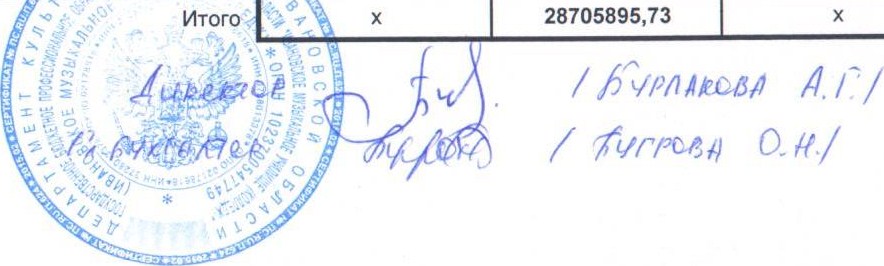 0503762Государственные (муниципальные) услуги (работы)Государственные (муниципальные) услуги (работы)Единица измеренияПо плануПо плануФактическиФактическикоднаименованиеЕдиница измеренияколичествосумма, руб.количествосумма, руб.127Реализация основных профессионнальных образовательных программ среднего профессионального образования - программ подготовки специалистов среднего звена в области искусства. Среднегодовое число студентов, получающих профильное образование в сфере культуры и искусства79214219252356,3714219095178,11Реализация дополнительных общеразвивающих программ в области искусств. Среднегодовое число обучающихся, осваивающих реализацию дополнительных общеразвивающих программ79240590539,3640590539,36Проектная наполняемость учреждений, оказывающих государственную услугу7921981965700,001981965700,000223001Субсидия на поэтапное повышение заработной платы педагогическим работникам государственных бюджетных образовательных учреждений среднего профессионального образования в сфере культуры7441006 000 000,001005 999 865,360223002Субсидия государственным бюджетным образовательным учреждениям среднего профессионального образования Ивановской области на предоставление стипендии744100797 300,00100797 300,000223011Субсидия государственным бюджетным и автономным учреждениям Ивановской области на проведение мероприятий, связанным с празднованием 70-летия Победы в Великой Отечественной Войне744100100 ооо,оо100100 ооо,ооИтогоИтогоИтогох28705895,7328548582,83ИтогоИтогоИтого